QAI CAHSC 402Quality and Accreditation InstituteCentre for Accreditation of Health & Social Care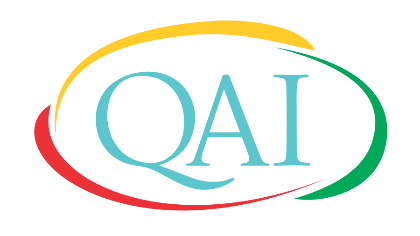 Change   Adapt   ImproveAPPLICATION FORMFORCERTIFICATION OF HOSPITALSIssue No.: 05					        Issue Date:  January 2023CHANGE HISTORYInformation & Instructions for Completing an Application FormQuality & Accreditation Institute (QAI)’s Centre for Accreditation of Health & Social Care (CAHSC) offers certification services to Hospitals.Application shall be made in the prescribed form QAI CAHSC 402 only. Application form can be downloaded from website as a word file. Applicant facility is requested to submit the following:Soft copy of completed application forms (available on website)Soft copy of Self-assessment tool kit along with referenced documentsPrescribed application feesSoft copy of signed QAI-CAHSC 003 ‘Terms and Conditions for Maintaining Accreditation/ Certification’Incomplete application submitted may lead to delay in processing of your application. The applicant Facility shall provide soft copy of appropriate document(s) in support of the information being provided in this application form. Facility is advised to familiarise itself with QAI CAHSC 002 ‘General Information Brochure, QAI CAHSC 401 Information Brochure for Certification of Hospitals and QAI CAHSC 003 ‘Terms and Conditions for Maintaining Accreditation/ Certification’ before filling up this form. The applicant facility shall intimate QAI CAHSC about any change in the information provided in this application such as scope applied for certification, personnel and location etc. within 15 days from the date of changes.DEMOGRAPHIC AND GENERAL DETAILS:Applying for (please tick the relevant)First certification* □	* (Hospital is advised to implement the standards for at least 2 months before applying)Renewal of certification □Date of 1st certification ….……………Name of the Hospital: (the same shall appear on the certificate)---------------------------------------------------------------------------------------------------------------Contact Details of the Hospital:Address-______________________________________________________
Website: _____________________________________________________Contact No.: __________________________________________________E-mail: _______________________________________________________Ownership: Legal Identity of the organisation with the date of registration___________________________________________________________________________Goods and Services Tax (GST) Number, if applicable (Please attach a copy of GST Registration Certificate):___________________________________________________________________________Micro, Small and Medium Enterprises (MSME) Registration Number, if applicable (Please attach a copy of Registration Certificate):___________________________________________________________________________Name of the Parent Organisation, if part of a bigger organisation ___________________________________________________________________________Telephone No. _____________________ E-mail ___			____________Contact person(s):Senior Management in the HospitalMr. /Ms. /Dr.______________________________________		______________Designation: ___________________	________________________________Tel: ________________________________________	___________________Mobile: ___________________________________________	_____________E-mail: __________________________________________________	_______Person Coordinating with QAI: Mr./Ms./Dr. _________________________________________________________Designation: ________________________________________________________Tel./ Mobile: ________________________________________________________

E-mail: ____________________________________________________________

Information of Hospital and Services:Total no. of beds that have been sanctioned:Total no. of beds currently in operation:                                  (Exclude emergency, day-care, recovery room beds, labour room beds from this number)c.    Number of OTs:General:  ___________		Super-speciality: ______________d.    Layout of the Hospital (Number of buildings) _________________Does the Hospital provide treatment through alternative medicines (other than allopathic medicine), e.g., AYUSH:                                 If yes, please specify:CLINICAL SERVICES AND RELATED DETAILSOPD and IPD data:OPD DATA (Past 2 years)IPD DATA (Past 2 years)Average Occupancy Rate: List 5 most frequent clinical diagnosis for in-patients:…………………………………………………………………………………………………………………………………………………List 5 most frequent surgical procedures done for in-patients…………………………………………………………………………………………………………………………………………………Scope of Certification –Clinical Specialities in the HCF:Scope of Certification- Diagnostic Services in the Hospital (mention Yes/ No):(ONLY IN HOUSE SERVICES WILL BE INCLUDED IN THE CERTIFICATION)Scope of Certification - Clinical Support departments/services in the Hospital (mention Yes/ No) (ONLY IN HOUSE SERVICES WILL BE INCLUDED IN THE CERTIFICATION)Details of Non-Clinical and Administrative departments (mention Yes/ No):Staff Information:Statutory/ Regulatory/ Legal ComplianceFurnish details of following mandatory Statutory/ Regulatory requirements the Hospital is governed by: (Please submit scanned copies of License/ Certificate)Litigation, if any: Date of last self-assessment:_____________________________________________Date of implementation of QAI standards: ________________________________ (HCF is advised to implement the standards for at least 2 months before applying)Application Fees and Certification FeesApplication fees _ Certification Fees (Rs.) ___________________________________________DD/At par cheque number/ bank transfer reference number_____________Date Application Completed: ______________________________________UndertakingWe are familiar with the terms and conditions of maintaining accreditation/ certification (QAI CAHSC 003), which is signed and enclosed with the application. We also undertake to abide by them.We agree to comply fully with the requirements of the Hospital standards.We agree to comply with certification procedures and pay all costs for any assessment carried out irrespective of the result.We agree to co-operate with the assessment team appointed by QAI CAHSC for examination of all relevant documents by them and their visits to those parts of the facility that are part of the scope of certification.We undertake to satisfy all national, regional and local regulatory requirements for operating the facility. All information provided in this application is true to the best of our knowledge and ability.Authorised Signatory (Signature) ___________________________Name: _____________________________________________
Designation: _________________________________________Date: 								Quality and Accreditation InstituteCentre for Accreditation of Health & Social Care A-34, Sector 48, Noida-201304, India Website: www.qai.org.inTwitter: @QAI2017Sl. No.Doc. No.Current Issue No.New Issue No.Date of IssueReasons1CAHSC 4020102May 2019(2 May 2019)Revision table changed to document change historyPAN no. addedScope format modifiedFire NOC or equivalent, as applicable addedFee structure changed (application fee and 2 years certification fee to be taken in advance as one payment instead of annual payment), Sl. no. 21 modified accordingly2CAHSC 4020203August 2019(20 August 2019)Removed the fee structureTerms and conditions of maintaining accreditation line edited i.e. certification is added3CAHSC 4020304March 2021(20 March 2021)Changed word organisation to facility.Goods and Services Tax (GST) and MSME Registration clause added (6 and 7)Edited clause 3 and 9HCF added in point 2 of clause 25Added date under authorised signatory4CAHSC 4020405January 2023 (05 January 2023)Health Care Facility/HCF is replaced with Hospitals.5□ Private□ Armed Forces□ PSU□ Trust□ Government□ Charitable□ Others (Specifiy.........................................................................................)□ Others (Specifiy.........................................................................................)Bed TypeNumber of BedsIn-patient beds (non-ICU)In-patient beds (ICU)                                     TotalOthers:Emergency bedsDay-care bedsRecovery room bedsLabour room bedsDialysis Any other (Specify)YearNumber of PatientsYearNumber of Patients AdmittedSpecialityService Provided(YES or NO)Number of ConsultantsAnaesthesiology Cardiac AnaesthesiaCardiologyCardiothoracic SurgeryClinical HaematologyCritical CareDermatology and VenereologyEmergency MedicineEndocrinologyFamily MedicineGeneral MedicineGeriatricsGeneral SurgeryHepatologyHepato-Pancreato-Biliary SurgeryImmunologyMedical GastroenterologyNeonatologyNephrologyNeurologyNeuro-RadiologyNeurosurgeryNuclear MedicineObstetrics and GynaecologyOncologyMedical OncologyRadiation OncologySurgical Oncology OphthalmologyOrthopaedic Surgery*OtorhinolaryngologyPaediatrics Paediatric GastroenterologyPaediatric CardiologyPaediatric Surgery PsychiatryPlastic and Reconstructive SurgeryRespiratory MedicineRheumatologySports MedicineSurgical GastroenterologyUrologyVascular SurgeryTransplantation ServiceDay Care ServicesAny otherDiagnostic ServicesIn HouseOut sourcedDiagnostic Imaging:Bone DensitometryCT Scanning DSA LabGamma Camera MammographyMRI PETUltrasoundX-RayLaboratory Services:Clinical Bio-chemistry Clinical Microbiology and Serology Clinical Pathology Cytopathology GeneticsHaematology Histopathology Molecular BiologyToxicologyOther Diagnostic Services:2D EchoAudiometryEEGEMG/EPHolter MonitoringSpirometryTread Mill TestingUrodynamic StudiesAny Other Diagnostic Service (s):ServicesIn HouseOut sourcedAmbulanceBlood BankDietetics PharmacyPsychology RehabilitationOccupational Therapy PhysiotherapySpeech and Language TherapySupport ServiceIn HouseOut sourcedBio-medical EngineeringCatering and Kitchen servicesCSSDGeneral AdministrationHousekeepingHuman ResourcesInformation TechnologyLaundryMaintenance/Facility ManagementManagement of Bio-medical WasteMortuary ServicesSecurity Community ServiceSupply Chain Management/ Material ManagementOther, please specifyCategory of StaffNumbersRemarks if anyManagerialDoctorsResident (non-PG) / Medical OfficerConsultants       a) Full Time       b) Part TimeAllied Medical Speciality StaffNursesTechniciansHousekeeping staffOthersDetailsLicence Number Valid UptoRemarks (Related to renewal/ in process)Registration Under Clinical Establishment Act (or similar)Bio-medical Waste Management and Handling AuthorisationLicense for MTPLicense for PNDTRegistration With Local AuthoritiesFire NOC or equivalent, as applicableRegistration for all Modalities from AERB:Registration for all Modalities from AERB:Registration for all Modalities from AERB:Registration for all Modalities from AERB:License to operate CTLicense to operate X-RayLicense to operate C-ArmLicense to operate X-Ray based Bone DensitometerLicense for any Radiation emitting deviceLicense to Operate Nuclear Medicine LabLicense to operate Radiation Therapy Department